В соответствии с Федеральным законом от 06.10.2003 № 131-ФЗ «Об общих принципах организации местного самоуправления в Российской Федерации»СОБРАНИЕ ДЕПУТАТОВ ЦИВИЛЬСКОГО МУНИЦИПАЛЬНОГО ОКРУГА ЧУВАШСКОЙ РЕСПУБЛИКИ РЕШИЛО:1. Утвердить прилагаемое Положение о постоянных комиссиях Собрания депутатов Цивильского муниципального округа Чувашской Республики.2. Признать утратившим силу: - решение Собрания депутатов Цивильского района Чувашской Республики от 21.10.2010 № 01-07/2010 «Об постоянных комиссиях Собрания депутатов Цивильского района Чувашской Республики».3. Настоящее решение вступает в силу после его официального опубликования (обнародования) в периодическом печатном издании «Официальный вестник Цивильского района» и подлежит размещению на официальном сайте Цивильского района Чувашской Республики в сети «Интернет».Заместитель председателя Собраниядепутатов Цивильского муниципальногоокруга Чувашской Республики						        Ю.А. ГавриловИсполняющий полномочия ГлавыЦивильского муниципальногоокруга Чувашской Республики							Т.В. БарановаПриложениек решению Собрания депутатов Цивильского муниципального округа Чувашской Республикиот 28.09.2022г. № 1-13ПОЛОЖЕНИЕо постоянных комиссиях Собрания депутатовЦивильского муниципального округа Чувашской Республики1. Общие положения1.1. Собрание депутатов Цивильского муниципального округа Чувашской Республики (далее - Собрание депутатов) образует из числа депутатов на срок полномочий постоянные комиссии для предварительного рассмотрения и подготовки вопросов, относящихся к ведению Собрания депутатов, а также для содействия в осуществлении контроля за соблюдением и исполнением решений Собрания депутатов.1.2. Деятельность постоянных комиссий строится на основе коллективного, свободного, делового обсуждения и решения вопросов, гласности, изучения и учета общественного мнения, широкой инициативы каждого члена постоянных комиссий. Все постоянные комиссии являются органами избравшего их Собрание депутатов и только ему подотчетны.1.3. Постоянные комиссии в своей деятельности исходят из единства общегосударственных интересов и интересов граждан, проживающих на территории Цивильского муниципального округа Чувашской Республики. Постоянные комиссии действуют в сотрудничестве с государственными органами власти, администрацией Цивильского муниципального округа, предприятиями, организациями и учреждениями района, трудовыми коллективами, изучают и учитывают мнение населения Цивильского муниципального округа Чувашской Республики.2. Порядок формирования постоянных комиссий2.1. Решения об образовании, численном и персональном составе постоянных комиссий принимаются Собранием депутатов на его заседании. Предложения по численному и персональному составу постоянной комиссии могут вноситься председателем Собрания депутатов, депутатами.2.2. Члены постоянных комиссий избираются открытым голосованием большинством от установленного количества депутатов. Срок полномочий членов постоянных комиссий соответствует сроку полномочий Собрания депутатов очередного созыва.2.3. Депутат Собрания депутатов может быть членом не более двух постоянных комиссий.2.4. Председатель Собрания депутатов не может быть членом ни одной из постоянных комиссий.2.5. Численность постоянной комиссии не может быть менее трех человек. В случае если состав постоянных комиссий станет менее трех человек, председатель Собрания депутатов вносит на заседание Собрания депутатов вопрос о прекращении деятельности постоянной комиссии.2.6. В течение срока полномочий Собрание депутатов при необходимости может вносить изменения в перечень, численность и персональный состав постоянных комиссий.3. Структура постоянных комиссий3.1. Постоянные комиссии избирают из своего состава председателя и секретаря, в случае необходимости заместителя председателя. Председатели постоянных комиссий утверждаются на заседании Собрания депутатов.3.2. Председатель комиссии:организует работу постоянной комиссии, созывает ее заседания и председательствует на них;направляет членам постоянной комиссии материалы и документы, связанные с деятельностью постоянной комиссии; приглашает для участия в заседаниях постоянной комиссии представителей различных органов, общественных объединений, специалистов;представляет постоянную комиссию в отношениях с администрацией Цивильского муниципального округа, предприятиями, организациями и учреждениями;организует работу по исполнению решений постоянной комиссии и учету реализации ее рекомендаций, информирует членов постоянной комиссии о выполнении решений и рекомендаций постоянной комиссии.3.3. Заместитель председателя постоянной комиссии по поручению председателя выполняет отдельные его функции, замещает председателя в случае его отсутствия или невозможности осуществления своих обязанностей. Круг полномочий заместителя определяется решением постоянной комиссии.3.4. Секретарь постоянной комиссии ведет координационную работу по обеспечению эффективной деятельности членов постоянной комиссии, выполнению ими поручений постоянной комиссии, поддерживает необходимые контакты с администрацией Цивильского муниципального округа, готовит проект плана работы постоянной комиссии, контролирует и ведет делопроизводство в постоянной комиссии.4. Полномочия постоянных комиссий4.1. Постоянные комиссии осуществляют:предварительное рассмотрение проектов решений Собрания депутатов, внесение замечаний и предложений;подготовку по поручению Собрания депутатов или по собственной инициативе вопросов, относящихся к сфере деятельности постоянных комиссий и проектов решений по ним;контроль в пределах компетенции Собрания депутатов за соблюдением действующего законодательства и исполнением решений Собрания депутатов и заслушивание должностных лиц администрации Цивильского муниципального округа, других органов исполнительной власти по вопросам, относящимся к сферам их деятельности; иные полномочия в пределах своей компетенции.4.2. Постоянные комиссии при рассмотрении вопросов, относящихся к их ведению, пользуются равными правами и несут равные обязанности.4.3. Вопросы, относящиеся к ведению нескольких постоянных комиссий, могут подготавливаться и рассматриваться комиссиями совместно.4.4. Постоянная комиссия по вопросам, относящимся к ее ведению либо находящимся в ее рассмотрении, вправе запрашивать мнение других постоянных комиссий.4.5. Постоянная комиссия по просьбе других постоянных комиссий может по вопросам своего ведения принимать участие в подготовке вопросов, рассматриваемых другими постоянными комиссиями.4.6. Представители постоянных комиссий по вопросам, относящимся к их ведению, могут выступать с докладами и содокладами на заседаниях Собрания депутатов.4.7. Постоянные комиссии по вопросам их ведения вправе организовывать рабочие совещания, проводить конференции, "круглые столы", семинары.5. Порядок работы постоянных комиссий5.1. Постоянные комиссии осуществляют свою деятельность на основании планов, утверждаемых на заседаниях постоянных комиссий.5.2. Заседания постоянных комиссий созываются по мере необходимости.5.3. Заседания постоянных комиссий правомочны, если на них присутствует более половины утвержденного состава постоянной комиссии. В случае невозможности прибыть на заседание член постоянной комиссии сообщает об этом председателю соответствующей постоянной комиссии.5.4. Решения по рассматриваемым вопросам в постоянных комиссиях принимаются простым большинством голосов от общего числа присутствующих на заседании членов постоянной комиссии.5.5. Совместные заседания постоянных комиссий ведут председатели этих постоянных комиссий на паритетных началах по согласованию между собой.5.6. На заседаниях постоянных комиссий могут участвовать с правом совещательного голоса депутаты Собрания депутатов, не входящие в состав данной постоянной комиссии.5.7. Заседания постоянных комиссий являются открытыми.5.8. На заседания постоянных комиссий могут приглашаться представители государственных органов, органов местного самоуправления и организаций, специалисты и эксперты, которые участвуют в заседаниях с правом совещательного голоса.5.9. Заседания постоянной комиссии оформляются протоколом. Протоколы заседаний подписываются председателем и секретарем; протоколы совместных заседаний - председателями и секретарями этих постоянных комиссий.6. Вопросы ведения постоянных комиссий6.1. Постоянная комиссия по бюджету, финансам, имущественным отношениям, налогам и сборам осуществляет предварительное рассмотрение вопросов и подготовку проектов решений по ним по следующим направлениям:регулирование бюджетных правоотношений;рассмотрение бюджета Цивильского муниципального округа Чувашской Республики;рассмотрение отчета об исполнении бюджета Цивильского муниципального округа Чувашской Республики;регулирование налоговых правоотношений;управление и распоряжение муниципальной собственностью Цивильского муниципального округа Чувашской Республики;рассмотрение отчетов или заключений Контрольно-счетной палаты Чувашской Республики о результатах проведенных контрольных и экспертно-аналитических мероприятий по направлениям своей деятельности;подготовка проведения публичных слушаний по проекту бюджета Цивильского муниципального округа Чувашской Республики на очередной финансовый год и плановый период и годовому отчету об исполнении бюджета Цивильского муниципального округа Чувашской Республики;рассмотрение предложений по финансированию муниципальных программ Цивильского муниципального округа Чувашской Республики;иные направления деятельности, отнесенные к ведению постоянной комиссии в соответствии с Уставом Цивильского муниципального округа и правовыми актами Собрания депутатов.6.2. Постоянная комиссия по укреплению законности, правопорядка, развитию местного самоуправления и депутатской этике осуществляет предварительное рассмотрение вопросов и подготовку проектов решений по ним по следующим направлениям:внесение изменений в Устав Цивильского муниципального округа Чувашской Республики;рассмотрение проекта решения о преобразовании, об изменении границ Цивильского муниципального округа Чувашской Республики;регулирование вопросов организации местного самоуправления в Цивильского муниципальном округе Чувашской Республики;назначение и проведение референдума на территории Цивильского муниципального округа Чувашской Республики;обеспечение законности, охрана общественного порядка, прав граждан на территории муниципального округа Чувашской Республики;пожарная безопасность, чрезвычайные ситуации природного и техногенного характера;мероприятия по правовому воспитанию граждан;прохождение муниципальной службы в Цивильского муниципальном округе Чувашской Республики;вопросы депутатской этики;вопросы, связанные с прекращением полномочий депутатов Собрания депутатов и внесением проекта решения на заседание Собрания депутатов;иные направления деятельности, отнесенные к ведению постоянной комиссии в соответствии с Уставом Цивильского муниципального округа Чувашской Республики и правовыми актами Собрания депутатов.6.3. Постоянная комиссия по социально-культурной деятельности, здравоохранению, образованию и по делам молодежи осуществляет предварительное рассмотрение вопросов и подготовку проектов решений по ним по следующим направлениям:формирование и реализация основных направлений и приоритетов в развитии социальной сферы;рассматривает и вносит на утверждение Собрания депутатов программы развития образования, культуры, здравоохранения, физической культуры и спорта, повышения уровня занятости населения и по организации общественных работ;вопросы по работе с молодежью;осуществляет контроль за исполнением законодательства Российской Федерации, законодательства Чувашской Республики, связанных с охраной материнства и детства, опеки и попечительства, условий жизни многодетных семей;иные направления деятельности, отнесенные к ведению постоянной комиссии в соответствии с Уставом Цивильского муниципального округа Чувашской Республики и правовыми актами Собрания депутатов.6.4. Постоянная комиссия по вопросам градостроительства, транспорта, связи, строительства и жилищно-коммунального хозяйства осуществляет предварительное рассмотрение вопросов и подготовку проектов решений по ним по следующим направлениям:жилищно-коммунальное хозяйство и жилищное строительство;программы развития жилищно-коммунального хозяйства, благоустройства;градостроительная деятельность;транспортное обслуживание населения;осуществление дорожной деятельности и обеспечение безопасности дорожного движения;рассмотрение проектов решений об утверждении схемы территориального планирования Цивильского муниципального округа, правил землепользования и застройки, нормативов градостроительного проектирования, генеральных планов;иные направления деятельности, отнесенные к ведению постоянной комиссии в соответствии с Уставом Цивильского муниципального округа Чувашской Республики и правовыми актами Собрания депутатов.6.5. Постоянная комиссия по вопросам экономической деятельности, аграрным вопросам, развития сельских территорий, экологии и земельным отношениям осуществляет предварительное рассмотрение вопросов и подготовку проектов решений по ним по следующим направлениям:развитие агропромышленного комплекса и устойчивое развития сельских территорий;формирование стратегии, определение приоритетов и прогнозирование социально-экономического развития Цивильского муниципального округа Чувашской Республики;инновационное развитие и создание благоприятного инвестиционного климата в Цивильского муниципальном округе Чувашской Республики;развитие предпринимательства, поддержка субъектов малого и среднего предпринимательства;расширение рынка сельскохозяйственной продукции, сырья и продовольствия;использование и охрана земель;охрана окружающей среды и обеспечение экологической безопасности;иные направления деятельности, отнесенные к ведению постоянной комиссии в соответствии с Уставом Цивильского муниципального округа Чувашской Республики и правовыми актами Собрания депутатов.ЧĂВАШ РЕСПУБЛИКИÇĚРПУ РАЙОНĚ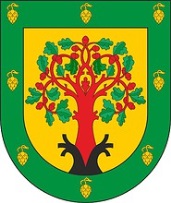 ЧУВАШСКАЯ РЕСПУБЛИКАЦИВИЛЬСКИЙ РАЙОНÇĚРПУ МУНИЦИПАЛИТЕТОКРУГĔН ДЕПУТАТСЕН ПУХĂВĚЙЫШĂНУ2022ç. авӑн уйӑхĕн 28-мӗшӗ 1-13 №Çěрпе хулиСОБРАНИЕ ДЕПУТАТОВЦИВИЛЬСКОГО МУНИЦИПАЛЬНОГО ОКРУГАРЕШЕНИЕ28 сентября 2022г. № 1-13город ЦивильскОб утверждении Положения о постоянных комиссиях Собрания депутатов Цивильского муниципального округа Чувашской Республики